5. Klassenarbeit Mathematik G9a					14.07.2016Name: ___________________________A1	Ein Cocktailglas hat einen kegelförmigen Kelch. Dieser ist 9cm hoch und besitzt am oberen 	Rand einen Innendurchmesser von 11cm. Bevor der Cocktail in das Glas gefüllt wird, wird er 	in einem zylinderförmigen Shaker mit dem Innendurchmesser von 8cm zubereitet.a)	Wie viel Flüssigkeit passt in den 		Kelch 	des Glases? 	b)	Für einen (selbstverständlich 		alkoholfreien) Pina Coladawerden 10ml Sahne, 30ml 	Kokossirup und jeweils 100mlOrangen- und Ananassaft gemischt. Wie hoch steht die Flüssigkeit im Shaker?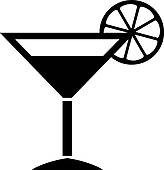 c)	Der fertige Cocktail wird in das Glas 	geschüttet. Wie hoch steht nun die 	Flüssigkeit?A2	Eine kugelförmige Wassermelone wiegt 4,7kg. Einem Volumen von 1cm3 entspricht ein 	Gewicht von 0,4g.	a)	Berechne das Volumen der Melone, den Radius und den Umfang.	b)	Welches Volumen hat die 1cm dicke Schale?		Wie hoch ist der prozentuale Anteil des Fruchtfleischs am Gesamtvolumen der Melone?	c)	Welche Kantenlänge hat der größtmögliche Würfel, den man aus dem Fruchtfleisch 			herausschneiden kann? (Aufgabe c) ist Bonus)A3	Aus einem 92cm langen Draht soll ein Kantenmodell einer quadratischen senkrechten 	Pyramide gebastelt werden.a)	Wie hoch ist die Pyramide, wenn die Seitenlängen der Grundfläche jeweils 10cm 			betragen?b)	Reicht ein DIN A5 Blatt (21cm x 14,8cm) aus, um die Seiten (ohne Grundfläche) der 			Pyramide mit Pappe zu verkleiden, wenn mit 20% Verschnitt gerechnet wird?c) 	Es soll nun ein maßstabsgetreues vergrößertes Kantenmodell gebastelt werden aus 			einem doppelt so langen Draht. Wie viel Pappe braucht man nun für die entsprechende 			Verkleidung?A4	In einer Urne liegen 5 Kugeln, von denen eine mit 10, zwei mit 5 und zwei mit 0 		beschriftet sind. Bei einem Spiel zieht man zweimal mit Zurücklegen. Man zahlt 20ct Einsatz 	und erhält das Produkt der Zahlen in ct ausgezahlt.	a)	Bestimme die Wahrscheinlichkeitsverteilung für den Gewinn in ct.	b)	Begründe, dass das Spiel nicht fair ist.	c)	Ändere die Auszahlungen so ab, dass das Spiel fair ist.A5	An einer bestimmten Stelle führt die Polizei in regelmäßigen Abständen in den Nächten am 	Wochenende Verkehrskontrollen durch, bei denen die Fahrer auf Alkoholkonsum getestet 	werden. Erfahrungswerte zeigen, dass 12% der männlichen Fahrer und 7% der Fahrerinnen ihre 	Promillehöchstgrenze überschreiten. Diese Personen werden im Folgenden „Alkoholsünder“ 	genannt. 40% aller getesteten Fahrer sind weiblich.	a)	Erstelle eine Vierfeldertafel.	b)	Mit welcher Wahrscheinlichkeit ist		A: eine getestete Person weiblich und Alkoholsünder?		B: eine überprüfte Person nicht mit zu viel Alkohol im Blut unterwegs?		C: ein zufällig ausgewählter männlicher Fahrer unter der Promillegrenze?		D: ein zufällig ausgewählter Alkoholsünder männlich?Viel Erfolg!A1A2A3A46567630